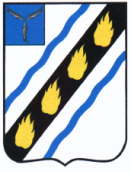 ПРОЕКТМУНИЦИПАЛЬНОЕ СОБРАНИЕСОВЕТСКОГО МУНИЦИПАЛЬНОГО РАЙОНА САРАТОВСКОЙ ОБЛАСТИ
РЕШЕНИЕот 27.05.2020 № р.п. СтепноеОб утверждении Положения об управлении образования администрации Советского муниципального района Саратовской области	Руководствуясь Федеральными законами Российской Федерации от 06.10.2003 № 131-ФЗ «Об общих принципах организации местного самоуправления в Российской Федерации», от 29.12.2012 № 273-ФЗ «Об образовании в Российской Федерации», Уставом Советского муниципального района, Муниципальное Собрание Советского муниципального района РЕШИЛО:Утвердить Положение об управлении образования администрации Советского муниципального района Саратовской области, согласно приложению.Поручить начальнику управления образования администрации Советского муниципального района Саратовской области обеспечить проведение предусмотренных действующим законодательством процедур, связанных с государственной регистрацией Положения об управлении образования администрации Советского муниципального района Саратовской области в ИФНС России № 19 по Саратовской области. Настоящее решение вступает в силу со дня его официального опубликования. Глава Советскогомуниципального района                                                                С.В. ПименовПредседатель Муниципального СобранияСоветского муниципального района	                    	                 С.В. ЧубарыхПриложение к решениюМуниципального Собрания Советского муниципального района от 27.05.2020 № Положение об управлении образования администрации Советского муниципального района Саратовской области1. Общие положения	1.1. Управление образования администрации Советского муниципального района Саратовской области (далее - Управление образования) является структурным органом администрации Советского муниципального района Саратовской области, созданным в целях осуществления функции управления системой образования Советского муниципального района Саратовской области. 1.2. Управление образования является правопреемником Отдела образования администрации объединенного муниципального образования Советского района Саратовской области. 1.3. Учредителем Управления образования является Советский муниципальный район в лице администрации Советского муниципального района Саратовской области (далее - Администрация СМР).1.4. Управление образования создается учредителем и регистрируется в порядке, установленном законодательством Российской Федерации.1.5. Положение об Управлении образования утверждается решением Муниципального Собрания Советского муниципального района. 1.6. Управление образования в своей деятельности руководствуется Конституцией Российской Федерации, федеральными законами, указами Президента Российской Федерации, постановлениями и распоряжениями Правительства Российской Федерации, правовыми актами Саратовской области, Уставом Советского муниципального района Саратовской области, правовыми актами Советского муниципального района Саратовской области, настоящим Положением.1.7. Управление образования является юридическим лицом, некоммерческой организацией, имеет самостоятельный баланс, лицевые счета в Финансовом управлении администрации Советского муниципального района Саратовской области и в Управлении Федерального казначейства по Саратовской области, печать с изображением герба Советского муниципального района и своим наименованием, штампы, бланки.	1.8. Полное наименование: Управление образования администрации Советского муниципального района Саратовской области.                                                                                                                                                                                    	Сокращенное наименование: УО администрации Советского муниципального района Саратовской области.1.9. Юридический и фактический адрес Управления образования: 413210, Саратовская область, Советский район, р.п. Степное, ул. Школьная, д. 5.1.10. Управлению образования подведомственны:- дошкольные образовательные учреждения Советского муниципального района;-  общеобразовательные учреждения Советского муниципального района;-  учреждения дополнительного образования Советского муниципального района;- муниципальное казенное учреждение «Информационно-методический отдел управления образования администрации Советского муниципального района Саратовской области» (далее – МКУ «Информационно-методический отдел»);- муниципальное казенное учреждение «Централизованная бухгалтерия управления образования администрации Советского муниципального района Саратовской области» (далее – МКУ «ЦБ управления образования»).2. Основные задачи Управления образования2.1. Управление образования осуществляет следующие задачи:           - управление системой образования на территории Советского муниципального района Саратовской области;- разработка основных направлений функционирования и развития образования в Советском муниципальном районе Саратовской области;- создание необходимых условий для реализации прав граждан на общедоступное и бесплатное дошкольное, начальное общее, основное общее, среднее общее, дополнительное образование;  - реализация государственной политики и правового регулирования в сфере образования на территории Советского муниципального района Саратовской области.3. Полномочия Управления образования3.1. Управление образования осуществляет следующие полномочия:- осуществление функций и полномочий учредителя в отношении подведомственных учреждений, проведение мероприятий по созданию, реорганизации и ликвидации образовательных учреждений в соответствии с законодательством Российской Федерации и муниципальными правовыми актами Советского муниципального района Саратовской области;- разработка проектов и реализация муниципальных программ Советского муниципального района Саратовской области в сфере образования;  - организация предоставления общедоступного и бесплатного дошкольного, начального общего, основного общего, среднего общего образования по основным общеобразовательным программам в подведомственных муниципальных бюджетных образовательных учреждениях (за исключением полномочий по финансовому обеспечению реализации основных общеобразовательных программ в соответствии с федеральными государственными стандартами);- организация предоставления дополнительного образования детей в подведомственных муниципальных бюджетных образовательных учреждениях (за исключением дополнительного образования детей, финансовое обеспечение которого осуществляется органами государственной власти субъекта Российской Федерации);- создание условий для осуществления присмотра и ухода за детьми, содержания детей в подведомственных муниципальных образовательных учреждениях;- обеспечение осуществления мониторинга в системе образования на уровне Советского муниципального района Саратовской области;- обеспечение содержания зданий и сооружений подведомственных учреждений, обустройство прилегающих к ним территорий; - создание условий для проведения государственной итоговой аттестации обучающихся на территории Советского муниципального района Саратовской области;- учет детей, подлежащих обучению по образовательным программам дошкольного, начального общего, основного общего, среднего общего образования, закрепление  подведомственных муниципальных бюджетных образовательных учреждений за конкретными территориями Советского муниципального района Саратовской области;- организация бесплатной перевозки обучающихся между поселениями в муниципальных образовательных учреждениях, реализующих основные общеобразовательные программы;- планирование работ по реконструкции, капитальному и текущему ремонту зданий подведомственных учреждений, внесение предложений по строительству новых образовательных учреждений;- координация работы по организации отдыха детей и подростков в каникулярное время на территории Советского муниципального района Саратовской области;- организация работы муниципальной аттестационной комиссии по аттестации руководящих работников образовательных учреждений на соответствие занимаемой должности в соответствии с законодательством Российской Федерации;- обеспечение взаимодействия с правоохранительными органами по профилактике правонарушений среди детей и подростков;- координация взаимодействия подведомственных учреждений с организациями различных форм собственности, осуществляющими свою деятельность в сфере образования;- формирование и утверждение муниципальных заданий подведомственных образовательных учреждений;- осуществление иных полномочий, предусмотренных действующим законодательством Российской Федерации, Саратовской области и муниципальными правовыми актами Советского муниципального района Саратовской области.4. Права Управления образования         4.1. Управление образования для осуществления возложенных на него задач и предоставленных полномочий имеет право:- анализировать состояние системы образования Советского муниципального района Саратовской области, прогнозировать перспективы ее развития;- создавать в необходимых случаях комиссии, экспертные советы, рабочие группы, в том числе с привлечением специалистов других органов местного самоуправления, учреждений, предприятий, организаций, работников подведомственных учреждений образования (по согласованию);- осуществлять изучение деятельности подведомственных учреждений и их должностных лиц по вопросам своей компетенции;-готовить проекты муниципальных правовых актов по вопросам, входящим в компетенцию Управления образования;- созывать в установленном порядке совещания по вопросам, входящим в компетенцию Управления образования, с привлечением руководителей подведомственных учреждений и специалистов органов местного самоуправления Советского муниципального района, предприятий, организаций (по согласованию);- запрашивать в установленном порядке от органов местного самоуправления Советского муниципального района, учреждений  и организаций (независимо от их организационно-правовой формы и ведомственной принадлежности) сведения, необходимые для решения вопросов, входящих в компетенцию Управления образования;- готовить предложения по установлению платы за осуществление присмотра и ухода за детьми в группах продленного дня, взимаемой с родителей (законных представителей) несовершеннолетних обучающихся, ее размер; по снижению размера платы, взимаемой с родителей (законных представителей) несовершеннолетних обучающихся или невзимания ее с отдельных категорий родителей (законных представителей);- готовить предложения по установлению платы, взимаемой с родителей (законных представителей), ее размер за присмотр и уход за детьми в муниципальных бюджетных дошкольных образовательных учреждениях; по снижению размера платы, взимаемой с родителей (законных представителей) несовершеннолетних или невзимания ее с отдельных категорий родителей (законных представителей);- вносить предложения о создании, ликвидации и реорганизации подведомственных учреждений;- представлять в установленном порядке кандидатуры на присвоение почетных званий, на награждение педагогических работников подведомственных учреждений;- требовать от руководителей подведомственных учреждений выполнения в установленные сроки отчетности по различным направлениям деятельности;	- осуществлять иные права, необходимые для реализации своих полномочий, в соответствии с действующим законодательством Российской Федерации.5. Организация деятельности Управления образования5.1. Управление образования возглавляет начальник управления образования, назначаемый на должность и освобождаемый от должности распоряжением администрации Советского муниципального района Саратовской области.5.2. Структура    и    штатное    расписание    Управления    образования разрабатываются и утверждаются приказом Управления образования по согласованию с учредителем.5.3. Начальник управления образования имеет одного заместителя, назначаемого на должность и освобождаемого от должности приказом Управления образования по согласованию с главой Советского муниципального района Саратовской области.5.4. Начальник управления образования:- осуществляет общее руководство деятельностью Управления образования;- несет персональную ответственность за выполнение задач и полномочий, возложенных на Управление образования; 	- распределяет обязанности и устанавливает степень ответственности работников Управления образования и руководителей подведомственных учреждений;- осуществляет в установленном порядке назначение и увольнение руководителей подведомственных учреждений, утверждает их должностные инструкции, заключает, изменяет и прекращает трудовые договоры с ними, принимает решения о поощрении и применении дисциплинарных взысканий;- издает в пределах компетенции Управления образования приказы, распоряжения, вносит в установленном порядке на рассмотрение Администрации СМР проекты муниципальных правовых актов по вопросам образования;- участвует в совещаниях и заседаниях, проводимых при администрации Советского муниципального района при обсуждении вопросов, входящих в компетенцию Управления образования;- распоряжается в установленном порядке имуществом и средствами Управления образования; - осуществляет иные функции в соответствии с действующим законодательством Российской Федерации.5.5. В случае отсутствия в связи с командировкой, отпуском, болезнью и другими обстоятельствами, исключающими исполнение обязанностей, полномочия начальника управления образования исполняет его заместитель.	5.6. Сотрудники Управления образования несут ответственность за
несоблюдение правил внутреннего трудового распорядка, установленных
Администрацией СМР в соответствии с действующим законодательством Российской Федерации.6. Имущество и финансовое обеспечение деятельности Управления образования 	6.1. Имущество Управления образования закрепляется за ним на праве оперативного управления в соответствии с действующим законодательством Российской Федерации и правовыми актами Советского муниципального района. 	Собственником имущества Управления образования является Советский муниципальный район Саратовской области. Права собственника имущества выполняет Администрация СМР. Управление образования может от своего имени приобретать и осуществлять имущественные и личные неимущественные права и обязанности, выступать истцом и ответчиком в суде.6.2. Финансовое обеспечение Управления образования осуществляется на основании бюджетной сметы.          6.3. Бухгалтерский учет, налоговую, бухгалтерскую и статистическую отчетности Управления образования ведет МКУ «ЦБ управления образования». Порядок ведения бухгалтерского учета, налоговой, бухгалтерской и статистической отчетности определен договором, заключенным между Управлением образования и МКУ «ЦБ управления образования» и осуществляется в соответствии с действующим законодательством Российской Федерации.7. Заключительные положения	7.1. Ликвидация или реорганизация Управления образования осуществляется в соответствии с действующим законодательством Российской Федерации и нормативными правовыми актами Советского муниципального района.	7.2. Внесение изменений и дополнений в настоящее Положение, а также принятие настоящего Положения в новой редакции осуществляется в порядке, предусмотренном действующим законодательством Российской Федерации.Верно:СекретарьМуниципального Собрания                                                           Н.Н. Варавкин